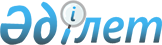 Об организации Комиссией Таможенного союза проведения научно-исследовательских работ по вопросам, входящим в ее компетенцию
					
			Утративший силу
			
			
		
					Решение Комиссии таможенного союза от 15 июля 2011 года № 716. Утратило силу решением Коллегии Евразийской экономической комиссии от 20 ноября 2018 года № 186.
      Сноска. Утратило силу решением Коллегии Евразийской экономической комиссии от 20.11.2018 № 186 (вступает в силу по истечении 30 календарных дней с даты его официального опубликования).
      Комиссия Таможенного союза решила:
      1. Признать целесообразным организацию Комиссией Таможенного союза проведения научно-исследовательских работ по вопросам, входящим в ее компетенцию.
      2. Поручить Ответственному секретарю Комиссии Таможенного союза разработать необходимые проекты документов, определяющих порядок проведения научно-исследовательских работ, порядок отбора приоритетных тем, порядок финансирования таких работ, а также порядок проведения конкурса по выбору исполнителя, и внести их для рассмотрения на очередное заседание Комиссии Таможенного союза в установленном порядке.
      Члены Комиссии Таможенного союза:
					© 2012. РГП на ПХВ «Институт законодательства и правовой информации Республики Казахстан» Министерства юстиции Республики Казахстан
				
От Республики
Беларусь
От Республики
Казахстан
От Российской
Федерации
С. Румас
Ж. Айтжанова
И. Шувалов